中國文化大學碩士班學位審定表110.5.5 .校課程委員會議通過、110.5.19.教務會議通過一、院系所組：藝術學院 美術學系 碩士班二、授予學位：藝術學碩士三、適用年度：110 學年度起入學新生適用。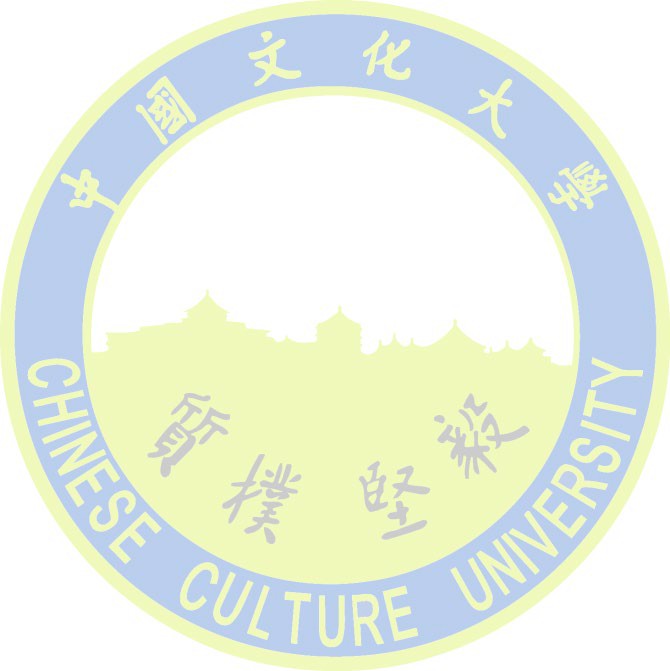 四、最低畢業學分數：36 學分五、承認他所（含國內、外）學分數：8 學分六、必修科目七、基礎學科（以同等學力資格或非相關學系畢業之錄取者，入學後須補修底下之基礎學科）八、申請學位論文考試規定依本校「博碩士班學位論文考試辦法」辦理。其他規定：本所碩士學位論文得以創作、展出連同書面報告代替。九、備註：需參與研討會並發表一篇學術論文或於具審查制度（具相當學術水準）之期刊發表一篇論文。中國文化大學碩士班學位審定表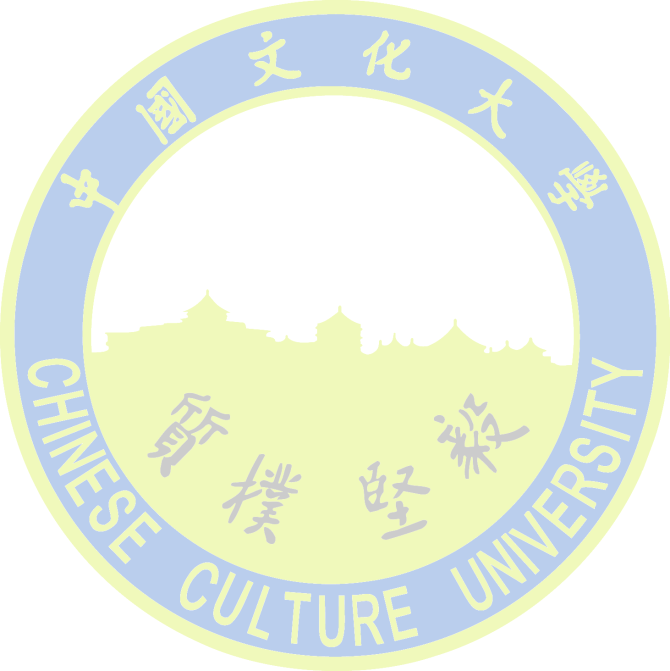 一、院系所組：藝術學院  美術學系  碩士班二、授予學位：藝術學碩士三、適用年度：103學年度起入學新生適用。四、最低畢業學分數：36學分五、承認他所（含國內、外）學分數：8學分六、必修科目七、基礎學科（以同等學力資格或非相關學系畢業之錄取者，入學後須補修底下之基礎學科）八、申請學位論文考試規定1. 依本校「博碩士班學位論文考試辦法」辦理。2. 其他規定：本所碩士學位論文得以創作、展出連同書面報告代替。九、備註：需參與研討會並發表一篇學術論文或於具審查制度（具相當學術水準）之期刊發表一篇論文。科 目 代 號科目 名稱 學分數時數備	註	（	說	明）0801英文043923美術論文寫作方法22合	計26科目名稱學 分數時數備	註	（	說	明）1(1253)美學(1253)美學(1253)美學(1253)美學44此四科任選一科1(1711)色彩學(1711)色彩學(1711)色彩學(1711)色彩學44此四科任選一科1(1524)中國美術史(1524)中國美術史(1524)中國美術史(1524)中國美術史44此四科任選一科1(1523)西洋美術史(1523)西洋美術史(1523)西洋美術史(1523)西洋美術史44此四科任選一科2基本畫法（油畫或國畫或書法或素描）基本畫法（油畫或國畫或書法或素描）基本畫法（油畫或國畫或書法或素描）基本畫法（油畫或國畫或書法或素描）48合計計計812科目代號科目名稱學分數時數備註（說明）0801英文043923美術論文寫作方法22合        計26科目名稱學分數時數備註（說明）1美學或色彩學442基本畫法（油畫或國畫或書法或素描）48合        計812